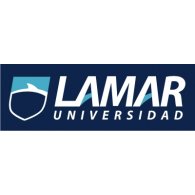 Universidad Guadalajara Lamar Medicina basada en evidencias    Análisis de un artículo                                María Fernanda Martínez HernándezDiagnóstico de pleuritis tuberculosa con ADA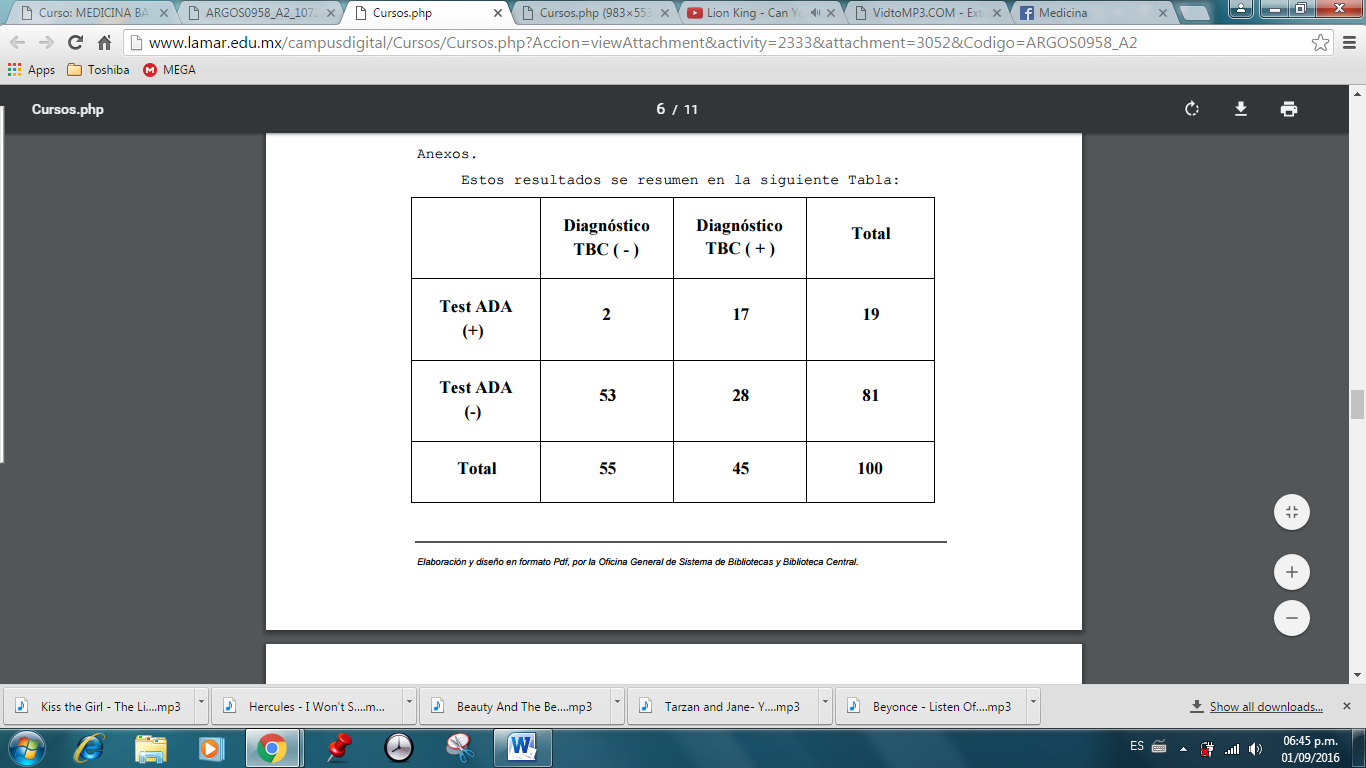 Interpretación de estudios de pruebas diagnosticas Sensibilidad a/a+c = 2/ 2 +53=   0.03636364Especificidad d/b+d= 28/ 17+ 28=0.62222222Exactitud a+d/ a+b+c+d= 2+28/ 2+17+53+28= 0.3VP Positivoa/ a+b =2/ 2+17=0.10526316VP Negativod/c+d= 28/ 53+28=0.34567901Prevalencia a+c/ a+b+c+d= 2+53/ 2+17+53+28= 0.55